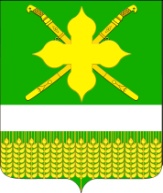 АДМИНИСТРАЦИЯ КИРПИЛЬСКОГО СЕЛЬСКОГОПОСЕЛЕНИЯ УСТЬ-ЛАБИНСКОГО РАЙОНАР А С П О Р Я Ж Е Н И Еот 19.03.2020 г.                                                                       			№ 53-рст. КирпильскаяО проведении Всекубанского месячника и субботника по наведению санитарного порядка на территории Кирпильского сельского поселения Усть-Лабинского района	В целях обеспечения должного санитарного порядка, проведения мероприятий по благоустройству территории Кирпильского сельского поселения Усть-Лабинского района, создания благоприятной санитарно-эпидемиологической обстановки 1. Провести на территории Кирпильского сельского поселения Усть-Лабинского района с 19 марта по 16 апреля 2020 года месячник по наведению санитарного порядка на территории Кирпильского сельского поселения Усть-Лабинского района, а 4 апреля 2020 года – субботник по наведению санитарного порядка и благоустройству территории.2. Директору МБУ «Созидание» Кирпильского сельского поселения Усть-Лабинского района (Кравченко) обеспечить ликвидацию стихийных свалок на территории поселения, обратив внимание на уборку мусора в общественных местах, на кладбищах, в парке, а также берегах рек и водоемов.3. Рекомендовать руководителям предприятий, организаций различных форм собственности, учреждений, учебных заведений и населению выполнить работы по благоустройству и санитарной очистке прилегающих территорий, привести в порядок фасады зданий и ограждений, организовать работы по наведению порядка на кладбищах.4. Квартальным ТОС провести среди жителей поселения разъяснительную работу и организовать их на уборку территорий, побелку деревьев, разбивку клумб и газонов в определенных местах, сбор бросового  мусора.5. Специалисту 2 категории финансового отдела администрации Кирпильского сельского поселения Усть-Лабинского района Баевой Л.Д.  организовать проведение инвентаризации парка и других зеленых зон для отдыха населения, заложенных в прошлые годы, продолжить работу по их благоустройству, обрезке деревьев и кустарников, посадке новых саженцев и уходу за ними.6. Заместителю главы Кирпильского сельского поселения Усть-Лабинского района Гарнадерову М.Н. - организовать сбор макулатуры и иного вторичного сырья с передачей его на переработку;- обеспечить установку информационных табличек с надписью «Выброс мусора запрещен» в местах возможных несанкционированных свалок твердых бытовых отходов;- еженедельно ( по средам до 12-00 по факсу 4-12-05 или электронной почтой ustlab.jkh@mail.ru) предоставлять в отдел по вопросам ЖКХ, строительства, промышленности, транспорта, энергообеспечения и связи администрации муниципального образования Усть-Лабинский район сведения о ходе проведения месячника, 4 апреля 2020 года - о ходе проведения субботника для мониторинга и обобщения информации. Сведения предоставлять по форме, утвержденной Приказом министерства топливно-энергетического комплекса и жилищно-коммунального хозяйства Краснодарского края от 25 февраля 2020 года № 89 "Об утверждении формы предоставления сведений о выполненных работах в ходе проведения Всекубанского месячника и субботника по наведению санитарного порядка на территориях населенных пунктов Краснодарского края в 2020", с фотоматериалами (до и после проведения мероприятий) по каждому мероприятию.- в срок до 18 марта 2020 года предоставить в отдел по вопросам ЖКХ строительства, промышленности, транспорта, энергообеспечения и связи администрации муниципального образования Усть-Лабинский район план работ по уборке территорий.6. Ведущему специалисту общего отдела администрации Кирпильского сельского поселения Усть-Лабинского района Зайцевой И.В, настоящее распоряжение разместить на официальном сайте администрации Кирпильского сельского поселения Усть-Лабинского района в сети «Интернет».7. Контроль за выполнением настоящего распоряжения возложить на исполняющего обязанности главы Кирпильского сельского поселения Усть-Лабинского района М.Н. Гарнадерова.8. Настоящее распоряжение вступает в силу со дня его официального обнародования.Исполняющий обязанности главыКирпильского сельского поселенияУсть-Лабинского района                                                      М.Н. Гарнадеров